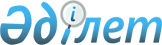 О внесений изменений в приказ исполняющего обязанности Министра сельского хозяйства Республики Казахстан от 27 февраля 2015 года № 7-1/179 "Об утверждении Правил функционирования процессингового центра"Приказ Министра сельского хозяйства Республики Казахстан от 16 июня 2023 года № 234. Зарегистрирован в Министерстве юстиции Республики Казахстан 19 июня 2023 года № 32840
      Примечание ИЗПИ!      Вводится в действие с 01.01.2024
      ПРИКАЗЫВАЮ:
      1. Внести в приказ исполняющего обязанности Министра сельского хозяйства Республики Казахстан от 27 февраля 2015 года № 7-1/179 "Об утверждении Правил функционирования процессингового центра" (зарегистрирован в Реестре государственной регистрации нормативных правовых актов № 10749) следующие изменения: 
      преамбулу изложить в следующей редакции:
      "В соответствии с подпунктом 38-1) статьи 8 Закона Республики Казахстан "О ветеринарии" ПРИКАЗЫВАЮ:";
      в Правилах функционирования процессингового центра, утвержденных указанным приказом: 
      пункт 1 изложить в следующей редакции:
      "1. Настоящие Правила функционирования процессингового центра (далее – Правила) разработаны в соответствии с подпунктом 38-1) статьи 8 Закона Республики Казахстан "О ветеринарии" (далее – Закон) и определяют порядок функционирования процессингового центра.";
      подпункты 4), 8) и 9) пункта 2 исключить;
      в пункте 3:
      подпункт 3) изложить в следующей редакции:
      "3) определение соответствия изделий (средств) и атрибутов для проведения идентификации сельскохозяйственных животных требованиям, установленным Правилами идентификации сельскохозяйственных животных, утвержденными приказом Министра сельского хозяйства Республики Казахстан от 30 января 2015 года № 7-1/68 (зарегистрирован в Реестре государственной регистрации нормативных правовых актов № 11127) (далее – Правила идентификации);"; 
      подпункты 4), 6) и 7) исключить;
      пункт 8 изложить в следующей й редакции:
      "8. Регистрация лазерных станций, изделий (средств) и атрибутов для проведения идентификации сельскохозяйственных животных и их производителей в базе данных по эмиссии индивидуальных номеров осуществляется в соответствии с Правилами регистрации лазерных станций, изделий (средств) и атрибутов для проведения идентификации сельскохозяйственных животных и производителей, утвержденными приказом Министра сельского хозяйства Республики Казахстан от 21 июля 2015 года № 7-1/678 (зарегистрирован в Реестре государственной регистрации нормативных правовых актов № 11926) (далее – Правила регистрации).";
      пункт 9 исключить;
      пункт 10 изложить в следующей редакции:
      "10. Процессинговым центром определение соответствия изделий (средств) и атрибутов для проведения идентификации сельскохозяйственных животных требованиям, установленным Правилами идентификации, при их регистрации осуществляется в соответствии с Правилами регистрации.";
      главы 5, 7 и 8 исключить.
      2. Комитету ветеринарного контроля и надзора Министерства сельского хозяйства Республики Казахстан в установленном законодательством порядке обеспечить:
      1) государственную регистрацию настоящего приказа в Министерстве юстиции Республики Казахстан;
      2) размещение настоящего приказа на интернет-ресурсе Министерства сельского хозяйства Республики Казахстан после его официального опубликования.
      3. Контроль за исполнением настоящего приказа возложить на курирующего вице-министра сельского хозяйства Республики Казахстан.
      4. Настоящий приказ вводится в действие с 1 января 2024 года и подлежит официальному опубликованию.
					© 2012. РГП на ПХВ «Институт законодательства и правовой информации Республики Казахстан» Министерства юстиции Республики Казахстан
				
      Министр сельского хозяйстваРеспублики Казахстан

Е. Карашукеев
